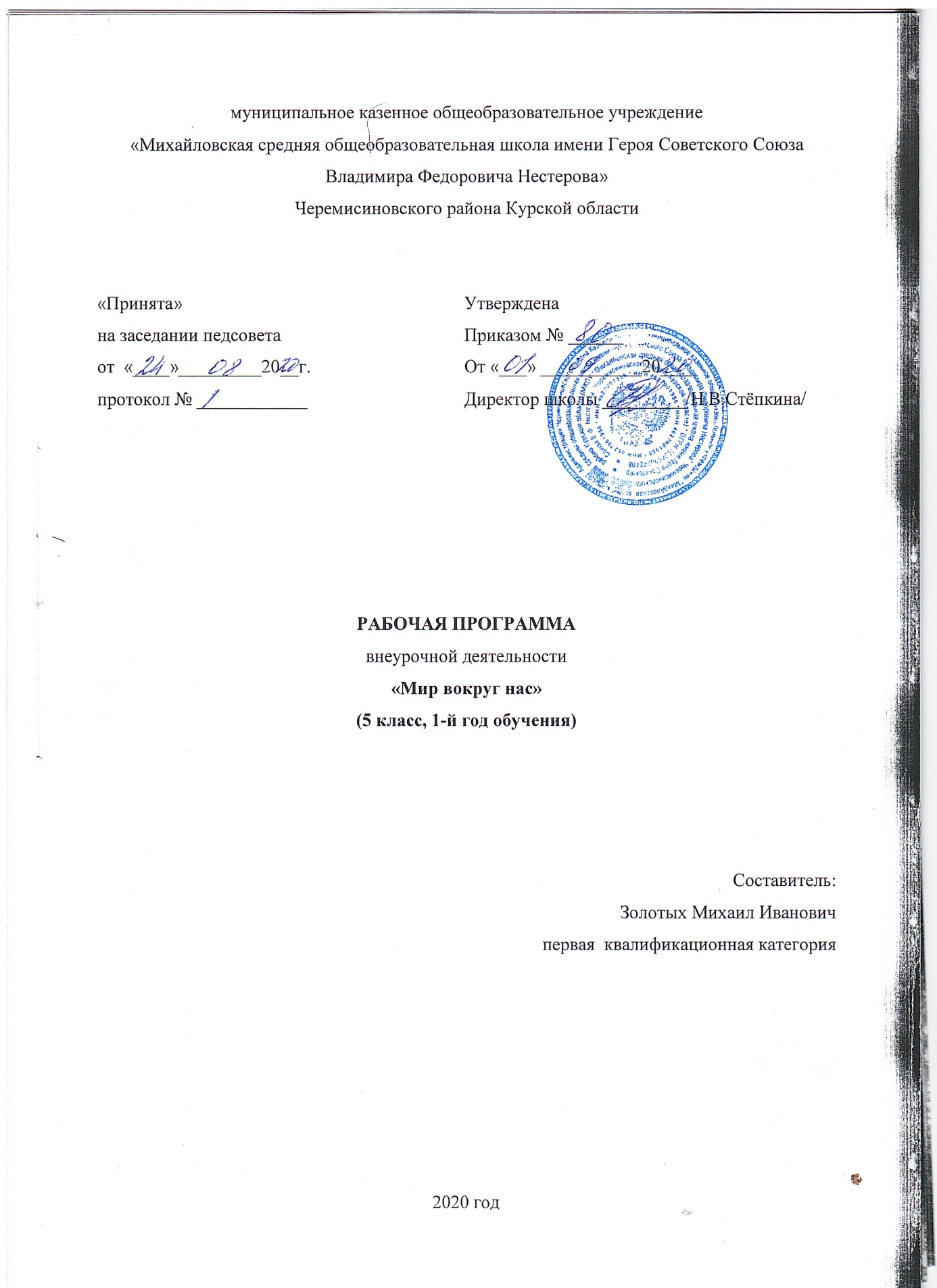 Пояснительная запискаРабочая программа внеурочной деятельности «Мир вокруг нас», общеинтеллектуального направления для 5 общеобразовательного класса  разработана на основе Федерального закона Российской Федерации от 29.12.2012 года №273 – ФЗ «Об   в Российской Федерации», Федерального  государственного образовательного стандарта основного общего образования, Концепции духовно- нравственного развития и воспитания личности гражданина России, основной образовательной программы основного общего образования, плана внеурочной деятельности на 2020-2021 учебный год, положения об организации курса внеурочной деятельности в условиях реализации федерального государственного образовательного стандарта, утверждённого приказом по школе от 30мая 2017 года № 30/1.  авторской программы  И. М. Швец ( Биология. Экология: 5-11 классы)  изменений в авторскую программу не вносилось. Программа рассчитана на учащихся 5 класса  в возрасте 12-13 лет, соответствует возрастным особенностям учащихся и осуществляется в объёме 34 ч в год (1 ч в неделю)Цели курса внеурочной деятельностиФормирование основ экологической грамотности через социальную значимую деятельность в селеВоспитание бережного отношения к природеПовышение интереса учащихся к биологииФормирование базовых компетентностей учащихся Задач курса внеурочной деятельностиОбучающие:Сформировать экологические понятия.Развивать умения ухода за растениями.Сформировать умения прогнозировать и моделировать свои действия в различных экологических ситуациях.Сформировать навыки поиска, обработки и представление информации.Прививать любовь к  природе, родному краю,  РодинеСформировать умение критически мыслить.РазвивающиеРазвитие навыков при уходе за комнатными растениями, при составлении и систематизации биологических коллекций и гербариев, а так же навыки работы с микроскопом.Развитие навыков общение и коммуникации.Развитие творческих способностей ребенка.1. Формирование экологической культуры и чувства ответственности за состояние окружающей среды с учетом региональных особенностей.2. Формирование приемов, умений и навыков по организации поисковой и исследовательской деятельности, самостоятельной познавательной деятельности, проведения опытов.3. Формирование потребности в здоровом образе жизни.Воспитательные1. Воспитание интереса к миру живых существ.2. Воспитание ответственного отношения к порученному делу.3. Воспитание культуры общения и поведения в социуме                       Результаты освоения курса внеурочной деятельности личностные результаты:Ученик научится:В рамках ценностного и эмоционального компонентов будут сформированы:• уважение к личности и её достоинству, доброжелательное отношение к окружающим, нетерпимость к любым видам насилия и готовность противостоять им;• уважение к ценностям семьи, любовь к природе, признание ценности здоровья, своего и других людей, оптимизм в восприятии мира;• потребность в самовыражении и самореализации, социальном признании;• позитивная моральная самооценка и моральные чувства — чувство гордости при следовании моральным нормам, переживание стыда и вины при их нарушении.• готовность и способность к выполнению норм и требований школьной жизни, прав и обязанностей учащегося;• умение вести диалог на основе равноправных отношений и взаимного уважения и принятия; умение конструктивно разрешать конфликты;• готовность и способность к выполнению моральных норм в отношении взрослых и сверстников в школе, во внеучебных видах деятельности;• потребность в участии в общественной жизни ближайшего социального окружения, общественно полезной деятельности;• устойчивый познавательный интерес и становление смыслообразующей функции познавательного мотива;Учащийся получит возможность для формирования:• выраженной устойчивой учебно-познавательной мотивации и интереса к учению;• готовности к самообразованию и самовоспитанию;• адекватной позитивной самооценки и Я-концепции;• морального сознания на конвенциональном уровне, способности к решению моральных дилемм на основе учёта позиций участников дилеммы, ориентации на их мотивы и чувства; устойчивое следование в поведении моральным нормам и этическим требованиям;   Предметные результатыУченик научится:формирование первоначальных систематизированных представлений о природе, овладение понятийным аппаратом и символическим языком биологии;осознание объективной значимости основ биологической  науки как области современного естествознания,  как основы многих явлений живой природы; углубление представлений о материальном единстве мира;   овладение основами биологической грамотности: способностью анализировать и объективно оценивать жизненные ситуации, связанные с биологией, умением анализировать и планировать экологически безопасное поведение в целях сбережения здоровья и окружающей среды; Учащийся получит возможность для формирования:-умений устанавливать связи между реально наблюдаемыми биологическими явлениями и процессами, происходящими в микромире, объяснять причины многообразия организмов, их свойств;-приобретения опыта использования различных методов изучения растений; наблюдения за их развитием при проведении несложных экспериментов с использованием лабораторного оборудования и приборов;-умения оказывать первую помощь при травмах, овладения приемами работы с информацией биологического содержания, представленной в разно форме (в виде текста, , графиков, табличных данных, схем, фотографий.- основы для формирования интереса к расширению и углублению биологических знаний и выбора биологии  в качестве сферы свое профессиональной деятельности;- представлений о значении биологической науки в решении современных экологических проблем, в том числе в предотвращении техногенных и экологических катастроф.Метапредметные  результаты   Ученик научится: -.овладевать навыками самостоятельного приобретения новых знаний, организации учебной деятельности, поиска средств её осуществления;- умению планировать пути достижения целей на основе самостоятельного анализа условий и средств их достижения, выделять альтернативные способы достижения цели и выбирать наиболее эффективный способ, осуществлять познавательную рефлексию в отношении действий по решению учебных и познавательных задач.- умению понимать проблему, ставить вопросы, выдвигать гипотезу, давать определение понятиям, классифицировать, структурировать материал, проводить эксперименты, аргументировать собственную позицию, формулировать выводы и заключения;- умению соотносить свои действия с планируемыми результатами, осуществлять контроль своей деятельности в процессе достижения результата, определять способы действий в рамках предложенных условий и требований, корректировать свои действия в соответствии с изменяющейся ситуацией;- формировать и развивать компетентности в области использования инструментов и технических средств информационных технологий (компьютеров и программного обеспечения) как инструментально основы развития коммуникативных и познавательных универсальных учебных действий;- умению создавать, применять и преобразовывать знаки и символы, модели и схемы для решения учебных и познавательных задач; умению извлекать информацию из различных источников (включая средства массовой информации, компакт-диски учебного назначения, ресурсы Интернета), свободно пользоваться справочной литературой, в том числе и на электронных носителях, соблюдать нормы информационной избирательности, этики;- умению на практике пользоваться основными логическими приемами, методами наблюдения, моделирования, объяснения, решения проблем, прогнозирования и др.;- умению организовывать свою жизнь в соответствии с представлениями о здоровом образе жизни, правах и обязанностях гражданина, ценностях бытия, культуры и социального взаимодействия;- умению выполнять познавательные и практические задания, в том числе проектные;- умению самостоятельно и аргументированно оценивать свои действия и действия одноклассников, содержательно обосновывая правильность или ошибочность результата и способа действия, адекватно оценивать объективную трудность как меру фактического или предполагаемого расхода ресурсов на решение задачи, а также свои возможности в достижении цели определенной сложности;- умению работать в группе – эффективно сотрудничать и взаимодействовать на основе координации различных позиций при выработке общего решения в совместной деятельности; слушать партнера, формулировать и аргументировать свое мнение, корректно отстаивать свою позицию и координировать ее с позиции партнеров, в том числе в ситуации столкновения интересов; продуктивно разрешать конфликты на основе учета интересов и позиций всех его участников, поиска и оценки альтернативных способов разрешения конфликтов.Коммуникативные результатыУченик научится:• учитывать разные мнения и стремиться к координации различных позиций в сотрудничестве;в сотрудничестве при выработке общего решения в совместной деятельности; • формулировать собственное мнение и позицию, аргументировать и координировать её с позициями партнёров• устанавливать и сравнивать разные точки зрения, прежде чем принимать решения и делать выбор;• аргументировать свою точку зрения, спорить и отстаивать свою позицию не враждебным для оппонентов образом;• задавать вопросы, необходимые для организации собственной деятельности и сотрудничества с партнёром;• осуществлять взаимный контроль и оказывать в сотрудничестве необходимую взаимопомощь;• адекватно использовать речь для планирования и регуляции своей деятельности;• адекватно использовать речевые средства для решения различных коммуникативных задач; владеть устной и письменной речью; строить монологическое контекстное высказывание;  организовывать и планировать учебное сотрудничество с учителем и сверстниками, определять цели и функции участников, способы взаимодействия; планировать общие способы работы;• осуществлять контроль, коррекцию, оценку действий партнёра, уметь убеждать;• работать в группе — устанавливать рабочие отношения, эффективно сотрудничать и способствовать продуктивной кооперации; интегрироваться в группу сверстников и строить продуктивное взаимодействие со сверстниками и взрослыми;• основам коммуникативной рефлексии;• использовать адекватные языковые средства для отображения своих чувств, мыслей, мотивов и потребностей;• отображать в речи (описание, объяснение) содержание совершаемых действий как в форме громкой социализированной речи, так и в форме внутренней речи.Ученик получит возможность научиться:• учитывать и координировать отличные от собственной позиции других людей в сотрудничестве;• учитывать разные мнения и интересы и обосновывать собственную позицию;• понимать относительность мнений и подходов к решению проблемы;• продуктивно разрешать конфликты на основе учёта интересов и позиций всех участников, поиска и оценки альтернативных способов разрешения конфликтов; договариваться и приходить к общему решению в совместной деятельности, в том числе в ситуации столкновения интересов;• брать на себя инициативу в организации совместного действия (деловое лидерство);• оказывать поддержку и содействие тем, от кого зависит достижение цели в совместной деятельности; • осуществлять коммуникативную рефлексию как осознание оснований собственных действий и действий партнёра;• в процессе коммуникации достаточно точно, последовательно и полно передавать партнёру необходимую информацию как ориентир для построения действия;• вступать в диалог, а также участвовать в коллективном обсуждении проблем, участвовать в дискуссии и аргументировать свою позицию, владеть монологической и диалогической формами речи в соответствии с грамматическими и синтаксическими нормами родного языка;• следовать морально-этическим и психологическим принципам общения и сотрудничества на основе уважительного отношения к партнёрам, внимания к личности другого, адекватного межличностного восприятия, готовности адекватно реагировать на нужды других, в частности оказывать помощь и эмоциональную поддержку партнёрам в процессе достижения общей цели совместной деятельности;• устраивать эффективные групповые обсуждения и обеспечивать обмен знаниями между членами группы для принятия эффективных совместных решений; • в совместной деятельности чётко формулировать цели группы и позволять её участникам проявлять собственную энергию для достижения этих целей.Познавательные результатыУченик научится:• основам реализации проектно-исследовательской деятельности;• проводить наблюдение и эксперимент под руководством учителя;• осуществлять расширенный поиск информации с использованием ресурсов библиотек и Интернета;• создавать и преобразовывать модели и схемы для решения задач;• осуществлять выбор наиболее эффективных способов решения задач в зависимости от конкретных условий;• давать определение понятиям;• устанавливать причинно-следственные связи;• осуществлять логическую операцию установления родовидовых отношений, ограничение понятия;• обобщать понятия — осуществлять логическую операцию перехода от видовых признаков к родовому понятию, от понятия с меньшим объёмом к понятию с большим объёмом;• осуществлять сравнение и классификацию, самостоятельно выбирая основания и критерии для указанных логических операций;• строить классификацию на основе дихотомического деления (на основе отрицания)• строить логическое рассуждение, включающее установление причинно-следственных связей;• объяснять явления, процессы, связи и отношения, выявляемые в ходе исследования;• основам ознакомительного, изучающего, усваивающего и поискового чтения;• структурировать тексты, включая умение выделять главное и второстепенное, главную идею текста, выстраивать последовательность описываемых событий;Ученик получит возможность научиться:• основам рефлексивного чтения;• ставить проблему, аргументировать её актуальность;• самостоятельно проводить исследование на основе применения методов наблюдения и эксперимента;• выдвигать гипотезы о связях и закономерностях событий, процессов, объектов;• организовывать исследование с целью проверки гипотез;• делать умозаключения (индуктивное и по аналогии) и выводы на основе аргументов.Регулятивные результаты:Ученик научится:организовать выполнение заданий учителя. Развивать навыки самооценки и самоанализаУченик получит возможность научиться: правильно излагать свои мысли, планировать, прогнозировать.контролировать в форме сравнения результата с заданным эталономпостановки учебной задачи на основе соотнесения того, что уже известно и усвоено учащимися, и того, что ещё неизвестноСодержание курса внеурочной деятельности с указанием форм организации и видов  деятельности.1. Вводное занятие.  Жизнь на Земле (2 часа)Проведение инструктажей по технике безопасности при проведении наблюдений в природе, работе на участке. Беседа о целях занятий в новом учебном году. Работа со схемой Возникновение жизни на Земле». Нахождение сходств и различий между растительным и животным миров разные эпохи развития Земли. Формы организации занятий внеурочной деятельности: групповая, словесно- логические. Основные виды деятельности: исследовательская работа в библиотеке, беседа   Раздел 1.      «Среда обитания» (6 часов)Тема 2. Времена года на Земле (1 час)Сравнение  времен года в разных географических  поясах Земли. Зависимость разных форм жизни от изменений температуры и осадков. Формы организации занятий внеурочной деятельности: групповая, словесно- логические. Основные виды деятельности: познавательная деятельность. Тема 3. Наблюдения за сезонными изменениями в неживой и живой природе (1час)Найти признаки ранней осени. Построить предположения о том, какими мы увидим небо, деревья и животных через 1-2 недели.Формы организации занятий внеурочной деятельности: индивидуальная, игровые. Основные виды деятельности: . Проблемно- ценностное общение Тема 4.  Изменения окружающей среды (1час)  Смена естественных и регулярных изменений, их взаимосвязь (количество растительности – численность травоядных – численность хищников)Формы организации занятий внеурочной деятельности: групповая, словесно- логические. Основные виды деятельности:  исследовательская работа в интернете. Тема 5. Практическое занятие «Осень на пришкольном участке»  (1час)Виды сельскохозяйственного труда, выращиваемые культуры и их значение. Инструктаж по технике безопасности при работе с с/х инвентарем.Формы организации занятий внеурочной деятельности: индивидуальная, работа на пришкольном участке. Основные виды деятельности: трудовая деятельность.Тема 6. Условия жизни растений (1час)Дикорастущие и культурные растения. Теплолюбивые и светолюбивые растенияФормы организации занятий внеурочной деятельности: групповая, словесно- логические. Основные виды деятельности: познавательная деятельность.Тема 7.  Разнообразие животных, условия их жизни (1час)Представление о классификации животного мира. Местообитание животных в экосистеме. Цепи питания.Формы организации занятий внеурочной деятельности: групповая, словесно- логические. Основные виды деятельности: просмотр биологических коллекций познавательная деятельность.               Раздел 2.      «Жизнь животных» (4 часа)Тема 8. Динозавры – вымерший вид животных (1час)Обсуждение прочитанных книг о динозаврах, рассматривание рисунковФормы организации занятий внеурочной деятельности: индивидуальная, словесно- логические. Основные виды деятельности: исследовательская работа в интернете, Проблемно- ценностное общение.Тема 9. Взаимоотношения в животном мире (1час)Рассмотреть виды взаимоотношений в животном мире. Содружество водных обитателей. Временное, но важное сотрудничество. Односторонняя выгода. Взаимные услуги.Формы организации занятий внеурочной деятельности: групповая, словесно- логические.  Основные виды деятельности: работа с литературой по поиску информации. Познавательная деятельность.Тема 10. Экологический проект «Почему нужно защищать природу? (1час)Полезные взаимосвязи природы и человека. Что делать для сохранения вымирающих видов? Подбор и обрабатывание материала к теме проекта.Формы организации занятий внеурочной деятельности: индивидуальная, словесно- логические. Основные виды деятельности: проектная работа.Тема 11.  Красная книга – способ защиты редких видов животных и растений (1час)Знакомство с разделами Красной книги  Разгадывание загадок.Формы организации занятий внеурочной деятельности: групповая, словесно- логические. Основные виды деятельности: исследовательская работа в интернете, Проблемно- ценностное общение.                Раздел 3.    «Реки и озера» (8 часов)Тема 12. Реки и озера (1час)Пресная вода. Осадки.Формы организации занятий внеурочной деятельности: групповая, словесно- логические. Основные виды деятельности: просмотр видеофильма.Тема 13. Получение кислорода под водой (1час)Жители рек - рыбы. Как работают жабры, другие способы получения кислорода (личинки комаров - через трубочку, жук-карусельщик носит под крыльями воздушный пузырь)Формы организации занятий внеурочной деятельности: групповая, словесно- логические. Основные виды деятельности: беседа, просмотр биологических коллекций.Тема 14. Пресноводные животные и растения (1час)Беседа об обитателях пресных вод. Рыбы, амфибии. Сообщения детей о жителях пресных водоемовФормы организации занятий внеурочной деятельности: индивидуальная, словесно- логические, беседа. Основные виды деятельности:  просмотр биологических коллекций, познавательная деятельность.Тема 15. Жизнь у рек и озер (1час) Обитатели берегов рек и озер. Водоплавающие млекопитающие (перепончатые конечности)Формы организации занятий внеурочной деятельности: групповая, словесно- логические. Основные виды деятельности, просмотр компьютерных презентаций.Тема 16. Экологический проект « Человек и его деятельность – причина загрязнения водоемов» (1час)Кислотные дожди, нитраты. Сброс отходов, плохая очистка точных вод - причина загрязнения водоемов Формы организации занятий внеурочной деятельности: индивидуальная, словесно- логические. Основные виды деятельности: исследовательские проекты.Тема 17.  Околоводные птицы (1час)Особое питание, перья и другие приспособления. Составление цепи питанияФормы организации занятий внеурочной деятельности: групповая, словесно- логические. Основные виды деятельности: . Проблемно- ценностное общение.Тема 18. Подготовка и проведение акции «Сохраним первоцвет!» (1час)Чтение рассказов о первоцветах, рассматривание первоцветов в Красной книге края.Формы организации занятий внеурочной деятельности: групповая, словесно- логические. Основные виды деятельности: работа с литературой по поиску информации. Художественное творчество.Тема 19. Акция «Сохраним первоцвет!» (1час)Доклады учащихся о раннецветущих растениях. Составление обращения к жителям (составление и распространении листовок – призывов.Формы организации занятий внеурочной деятельности: групповая, словесно- логические. Основные виды деятельности: воспроизведение полученных знаний во время выступлений.Раздел 4.      «Человек и животные» (8 часов)Тема 20. Жизнь среди людей (1час)Жизнь в городах. Человек и животное. Изготовление кормушекФормы организации занятий внеурочной деятельности: групповая, словесно- логические. Основные виды деятельности: Творческий отчет по изготовлению кормушек.Тема 21. Ролевая игра «Это все кошки» (1час)Формы организации занятий внеурочной деятельности: групповая, игровые. Основные виды деятельности: Ролевая игра.Тема 22. Домашние животные (1час)Знакомство с разновидностями домашних животных. Рассказы детей о своих питомцах. Конкурс загадок о животных. Формы организации занятий внеурочной деятельности: индивидуальная, словесно- логические. Основные виды деятельности: конкурс рисунков, Проблемно- ценностное общение.Тема 23. Викторина «Собаки – наши друзья» (1час)Загадки, рассказ учителя (материал  из энциклопедии). Игра – викторина «Породы собак». Формы организации занятий внеурочной деятельности: групповая, игровые. Основные виды деятельности: викторина.Тема 24. Уход за домашними животными (1час)Разработка инструкции по уходу и содержанию домашних питомцев (кошки, собаки, хомячки, морские свинки, попугаи, канарейки).Формы организации занятий внеурочной деятельности: групповая, словесно- логические. Основные виды деятельности: работа с литературой по поиску информацииТема 25. Работа над проектом «Ты в ответе за тех, кого приручил». (1час) Подбор и обработка материала к проекту. Работа в группах.Формы организации занятий внеурочной деятельности: групповая, словесно- логические. Основные виды деятельности: исследовательская проектная работа.Тема 26. Люди и паразиты (1час)Понятие – паразиты. Питание за счёт других. Работа со справочной литературой. Формы организации занятий внеурочной деятельности: индивидуальная, словесно- логические.Основные виды деятельности: работа с литературой по поиску информации. Познавательная деятельность.Тема 27. Бактерии и вирусы. Борьба с болезнями (1час)Жизнь бактерий и вирусов под микроскопом. Полезные и вредные вирусы и бактерии. Иммунная система человека. Формы организации занятий внеурочной деятельности: групповая, словесно- логические. Основные виды деятельности:  просмотр компьютерных презентаций.Раздел 5.      «Сельскохозяйственный труд» (7 часов)Тема 28. Почва   (1 час)Представление о  необходимости перекопки и рыхления почвы, о способах перекопки. Развивать умение работать с лопатой и граблями. Практическая работа «Изучение механического состава почвы» (глинистые, песчаные, суглинистые).Формы организации занятий внеурочной деятельности: групповая, трудовая. Основные виды деятельности:  общественно-полезная практика.Тема 29. Семена овощных и декоративных культур (1час)Беседа о многообразии семян различных культур. Различие семена по внешнему виду. Закрепить знания о правилах хранения и посева семян.Формы организации занятий внеурочной деятельности: групповая, словесно- логические. Основные виды деятельности:  просмотр биологических коллекций.Тема 30. Подготовка почвы на пришкольном участке (1час) Инструктаж по технике безопасности с сельскохозяйственным инвентарём. Перекапывание участка, внесение органических  удобрений.Формы организации занятий внеурочной деятельности: индивидуальная, трудовая. Основные виды деятельности:  рассказ, общественно-полезная практика.Тема 31. Высадка рассады  на участке. Составление графика полива (1час).  Составление плана – проекта клумбы  (по цветовой гамме, по высоте, по времени и периоду цветения). Работа в группах. Формы организации занятий внеурочной деятельности: групповая, словесно- логические. Основные виды деятельности: исследовательская проектная работа.Тема 32. Декоративные растения (1час)Декоративные растения и цели их выращивания. Закреплять понятие об основных органах растений; учить закладывать растения в гербарные папки. Закрепить понятия «кустарник», «дерево», «травянистое растение». Формы организации занятий внеурочной деятельности: групповая, словесно- логические. Основные виды деятельности работа с литературой по поиску информацииТема 33. Вредители сельскохозяйственных культур. (1час)Закрепить представление о вредителях сельскохозяйственных культур.  Формы организации занятий внеурочной деятельности: групповая. словесно-логические. Основные виды деятельности:  работа с литературой по поиску информацииТема 34.Птицы помощники на огороде.  (1час)Изучение орнитофауны Курской области. Выявить птиц помощников на огороде.Формы организации занятий внеурочной деятельности: групповая, словесно- логические. Основные виды деятельности:  работа с литературой по поиску информации, познавательная деятельность.Тематическое планирование 5 класс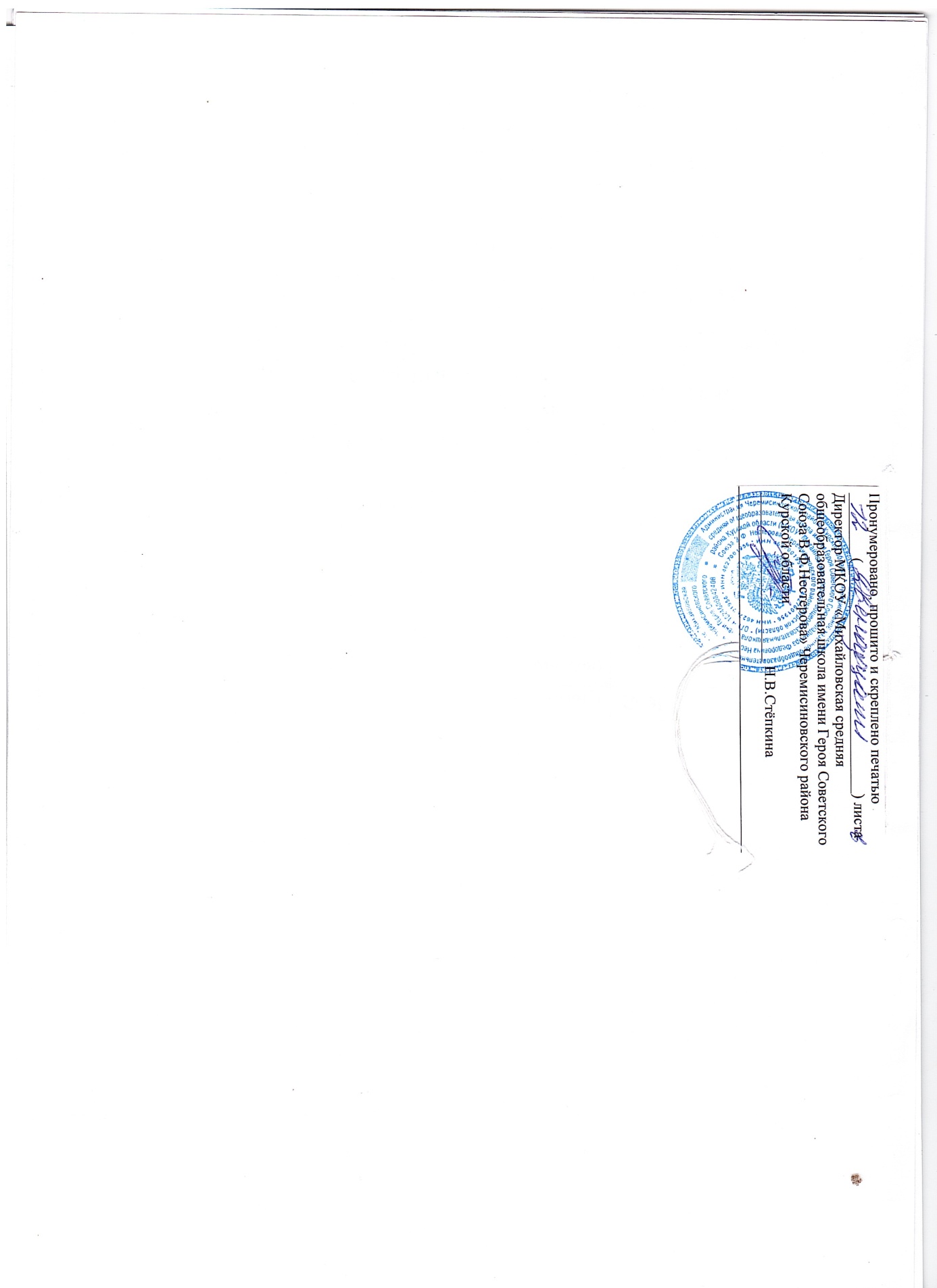 №п\пДатаДатаНаименование разделаТемы занятийКоличество часовПримечания№п\ппланфактНаименование разделаТемы занятийКоличество часовПримечанияВведение (1час)Введение (1час)Введение (1час)Введение (1час)Введение (1час)Введение (1час)1Вводное занятие.1Среда обитания (6 часов)Среда обитания (6 часов)Среда обитания (6 часов)Среда обитания (6 часов)Среда обитания (6 часов)Среда обитания (6 часов)2Времена года на Земле.13Изменения окружающей среды.14Условия жизни растений.15Наблюдение за сезонными изменениями в неживой и живой природе.16Практическое занятие «Осень на пришкольном участке».17Разнообразие животных, условия их жизни.1Жизнь животных (4 часа)Жизнь животных (4 часа)Жизнь животных (4 часа)Жизнь животных (4 часа)Жизнь животных (4 часа)Жизнь животных (4 часа)8Динозавры- вымерший вид животных.19Экологический проект « Почему нужно защищать природу».110Взаимоотношения в животном мире.111Красная книга- способ защиты редких видов животных и растений.1Реки и озера (8 часов)Реки и озера (8 часов)Реки и озера (8 часов)Реки и озера (8 часов)Реки и озера (8 часов)Реки и озера (8 часов)12Реки и озера.113Жизнь у рек и озер.114Околоводные птицы.115Акция «Сохраним первоцвет!»116Получение кислорода под водой.1    17Пресноводные животные и растения.          118Экологический проект «Человек и его деятельность- причина загрязнения водоемов».119Экологический проект «Человек и его деятельность- причина загрязнения водоемов».1Человек и животные (8 часа)Человек и животные (8 часа)Человек и животные (8 часа)Человек и животные (8 часа)Человек и животные (8 часа)Человек и животные (8 часа)20Жизнь среди людей.121Домашние животные.122Уход за домашними животными.123Люди и паразиты.124Ролевая игра «Это всё кошки».125Викторина «Собаки- наши друзья».126Работа над проектом «Ты в ответе за тех, кого приручил».127Бактерии и вирусы. Борьба с болезнями.1Сельскохозяйственный труд (7 часов)Сельскохозяйственный труд (7 часов)Сельскохозяйственный труд (7 часов)Сельскохозяйственный труд (7 часов)Сельскохозяйственный труд (7 часов)Сельскохозяйственный труд (7 часов)28Почва.129Подготовка почвы на пришкольном участке.130Декоративные растения. 131Семена овощных и декоративных культур.132Высадка рассады на участке. Составление графика полива.133Вредители сельскохозяйственных культур.134Птицы помощники на огороде.1